Мастер-класс в детском саду по оформлению уголка для родителей «Что нельзя приносить в детский сад»Мастер-класс по оформлению уголка для родителей «Что нельзя приносить в детский сад».Коллеги, хочу поделится с Вами своей идеей по оформлению уголка для родителей «Что нельзя приносить в детский сад». Назвала свое произведение «Гриб — Мухомор».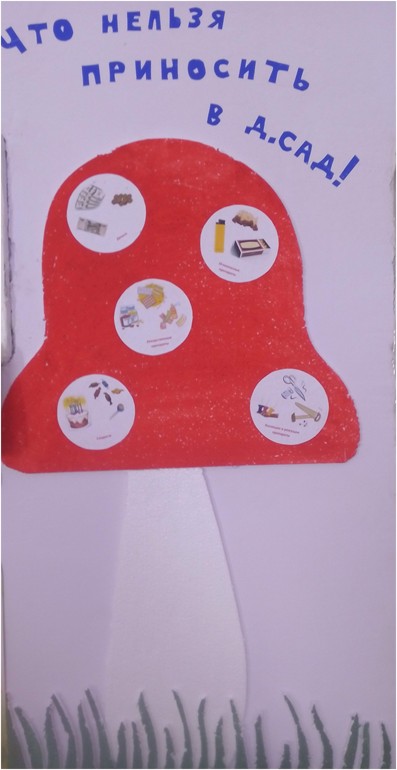 Я использовала  потолочную плитку (пенопластовую), желательно без узоров.
Вырезала детали канцелярским ножом, очень удобно и быстро.
Потом, все детали красила гуашью. Для покраски больших поверхностей, как шляпку гриба, я использовала   — поролон.
Далее, все высохшие детали, клеила на стену в холе для родителей, используя клей для потолков.Материалы которые нам понадобятся:
 Клей для потолков (любой)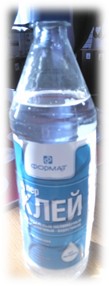 Потолочная плитка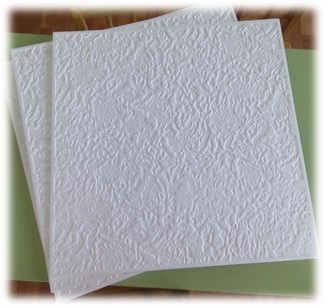 Канцелярский нож
Гуашь
Кисточки, поролон (поролоном удобно раскрашивать большие поверхности)
Вода, салфетки.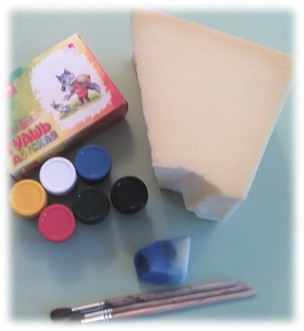 Шаг первый
Вырезаем из плитки детали, с помочью канцелярского ножа.
1 плитка для шляпки гриба, 1 плитка для ножки гриба и травки.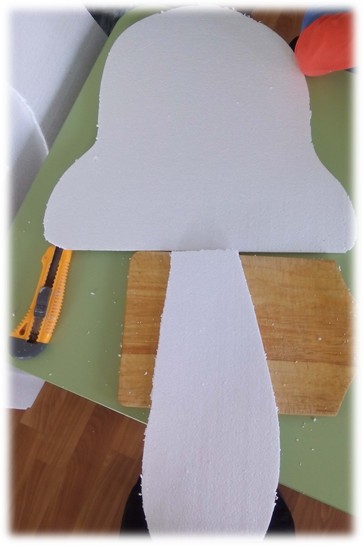 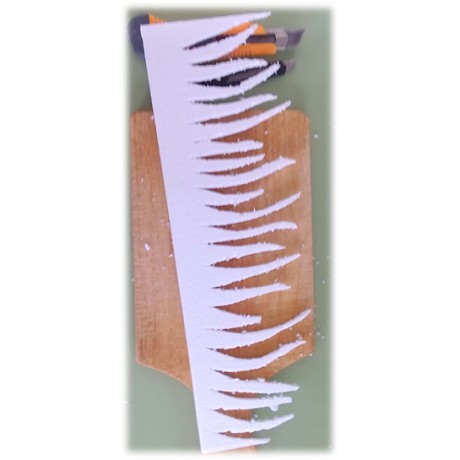 Шаг второй:
Красим и сушим.
Шаг четвертый: Клеим запрещающие картинки, распечатанные на принтере.Шаг пятый:
Клеим все на стену.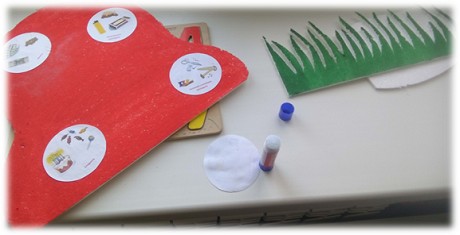 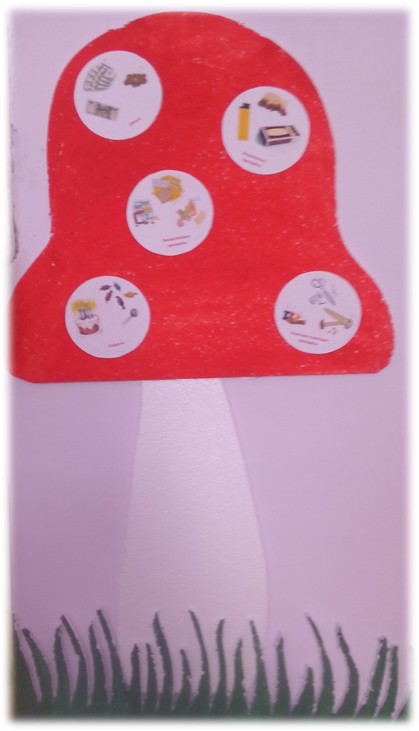 Спасибо за внимание. Буду очень рада, если мою идею воплотит кто-то еще.